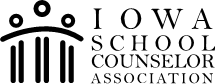 Position:  Counselor Educator Vice President		Term of Office: 2021-2024Prospective nominees for election to ISCA’s Governing Board must submit a packet that contains the following items:Current ResumeShort bio of your education and background, not to exceed 175 words (will be shared on the ISCA website with election materials)Candidate’s statement of vision of school counseling in Iowa and how you would like to contribute to ISCA through the position for which you are seeking election, not to exceed 300 words (will be shared on the ISCA website with election materials)Signed Information and Verification/Commitment to Performance Form (below)Professional quality photo suitable for publication (high-resolution, 300 dpi)To run for office, candidates must be a regular member of the Iowa School Counselor Association as stated in the ISCA Bylaws.  Prospective candidates must submit the above items electronically to ISCA Past President, Aimee Hospodarsky, at aimee.hospodarsky@monticello.k12.ia.us by January 8, 2021.Information and Verification FormName:						ISCA Office Sought:School/Organization:School/Work Address:			School/Work Phone:Email Address:Current Job Title and Brief Job Description:Home Address:Home/Cell Phone:  Nominee Statement:I understand and agree to fulfill the responsibilities and obligations to the ISCA office.  I agree to the release of information provided in my election packet for the election process.  I also agree to abide by the election policies and procedures.  Signature:								Date: